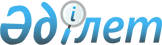 О внесении изменений и дополнений в решение от 20 июня 2008 года № 8/71-IV "Об утверждении Правил благоустройства города Семей"
					
			Утративший силу
			
			
		
					Решение маслихата города Семей Восточно-Казахстанской области от 31 марта 2009 года N 16/129-IV. Зарегистрировано Управлением юстиции города Семей  Департамента юстиции Восточно-Казахстанской области 30 апреля 2009 года за N 5-2-108. Утратило силу решением маслихата города Семей Восточно-Казахстанской области от 15 мая 2012 года N 5/38-V

      Сноска. Утратило силу решением маслихата города Семей Восточно-Казахстанской области от 15.05.2012 N 5/38-V.

      

      На основании пункта 2 статьи 3 Кодекса Республики Казахстан от 30 января 2001 года № 155 «Об административных правонарушениях» и подпункта 8) пункта 1 статьи 6 Закона Республики Казахстан от 23 января 2001 года № 148 «О местном государственном управлении и самоуправлении в Республике Казахстан» маслихат города Семей РЕШИЛ:



      1. Внести в решение от 20 июня 2008 года № 8/71-IV «Об утверждении Правил благоустройства города Семей» (зарегистрировано в Реестре государственной регистрации нормативных правовых актов 28 июля 2008 года за № 5-2-92, опубликовано в газетах «Семей таңы» и «Вести Семей» от 7 августа 2008 года № 32) следующие изменения и дополнения:



      В пункте 4 слова «со дня его первого официального опубликования» заменить словами «после дня его первого официального опубликования».



      В Правилах благоустройства города Семей:



      в пункте 1 слова «санитарной очистки, организации уборки, обеспечения чистоты территории» исключить;



      в подпункте 9) пункта 4 слова «и санитарной очистке» исключить;



      в пункте 52 слово «запрещается» заменить словом «не допускается»;



      в пункте 57 слова «Обязательна установка урн» заменить словами «Устанавливаются урны»;



      в пункте 60 слова «должны быть выполнены» заменить словом «оформляются»; 



      пункт 62 изложить в новой редакции:

      «62. При авариях инженерных сетей, требующих безотлагательного производства восстановительных работ, вскрытие дорожных покрытий, разрытие улиц, площадей и других мест общего пользования, необходимо вызывать на место представителей уполномоченного органа. К производству работ допускается приступить только после получения разрешения на производство работ. Юридические и физические лица, независимо от форм собственности, имеющие какой-либо складированный материал или какое-либо имущество, в месте производства аварийных работ, должны содействовать освобождению занятых участков, для обеспечения беспрепятственного устранения аварий.

      Для обеспечения жизнедеятельности особо важных объектов города, требующих немедленной ликвидации аварий, допускается приступить к их устранению без оформления разрешения в присутствии представителей уполномоченного органа, с последующим оформлением разрешения на производство работ в течение 24 часов.»;



      пункт 63 изложить в новой редакции:

      «63. Юридические и физические лица, планирующие работы по строительству или реконструкции инженерных сетей, дорог, тротуаров и других элементов городского хозяйства, письменно уведомляют уполномоченный орган об этом до 15 ноября в предшествующем к планируемому году и повторно до 1 марта в планируемом году подают заявку в уполномоченный орган с указанием сроков производства работ с приложением необходимых чертежей»;



      пункт 66 изложить в новой редакции:

      «66. Объект, элемент городского хозяйства, приводится в надлежащее состояние к окончанию срока работ, указанному в разрешении. Работы по просроченному разрешению считаются самовольным разрытием.»;



      в пункте 91 слова «должны выполнить» заменить словом «выполняют»;



      в пункте 92:

      в подпункте 1) слова «(окраска, облицовка различными материалами и прочее)» заменить словами «(в соответствии с архитектурным обликом здания)»;

      в подпункте 4) слова «и прочее» исключить;

      в подпункте 5) слова «и прочее» исключить, дополнить словами «устройство тротуаров и зеленой зоны;»;



      в пункте 95 слово «водонепроницаемым» заменить словом «асфальто-бетонным»; 



      в пункте 101:

      в подпункте 9) слова «и в других, не отведенных местах», заменить словами «остановочных павильонах, бетонных и металлических ограждениях»;

      в подпункте 10) слова «мусор, листья» заменить словами «ТБО, опавшие листья, спиленные ветки»;

      в подпункте 26) слова «на территории зеленых насаждений:» заменить словами «в местах, имеющих зеленые насаждения (газоны, деревья, цветники):»;

      в шестом абзаце подпункта 26) слова «и т.п.» заменить словами «рекламных щитов и указателей, ограждений»;

      девятый абзац подпункта 26) дополнить словами «на землях общего пользования (тротуары, проезжая часть, зеленая зона)»;



      пункт 102 дополнить подпунктом 3) следующего содержания:

      «3) Органы, осуществляющие государственный архитектурно-строительный контроль за качеством строительства объектов.».



      2. Настоящее решение вводится в действие по истечении десяти календарных дней после дня его первого официального опубликования.

      

      

      Председатель сессии

      городского маслихата                           Н. Фесенко

      

      Секретарь городского

      маслихата                                      К. Мирашев
					© 2012. РГП на ПХВ «Институт законодательства и правовой информации Республики Казахстан» Министерства юстиции Республики Казахстан
				